Publicado en Alicante el 16/09/2021 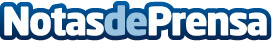 Nace AMAZON GAMERGY WORLD, el mundo virtual de GAMERGY que comienza con la Temporada del Nuevo Amanecer, creando una comunidad de fans GAMERGY  viva todo el añoEn la primera edición AMAZON GAMERGY WORLD llega la "Temporada del Nuevo Amanecer", un pase de batalla gratuito con 50 niveles, recompensas y una sorprendente serie de misiones temáticas sobre el futuro de GAMERGY. Jugar, explorar y socializar son los principales pilares de AMAZON GAMERGY WORLD, donde  descubrir un gran universo lleno de salas temáticas, crear tu propio avatar personalizable y conseguir más de 6.000€ en premiosDatos de contacto:beatriz sanchez martinez639755754Nota de prensa publicada en: https://www.notasdeprensa.es/nace-amazon-gamergy-world-el-mundo-virtual-de Categorias: Nacional Marketing Sociedad Juegos Premios Gaming http://www.notasdeprensa.es